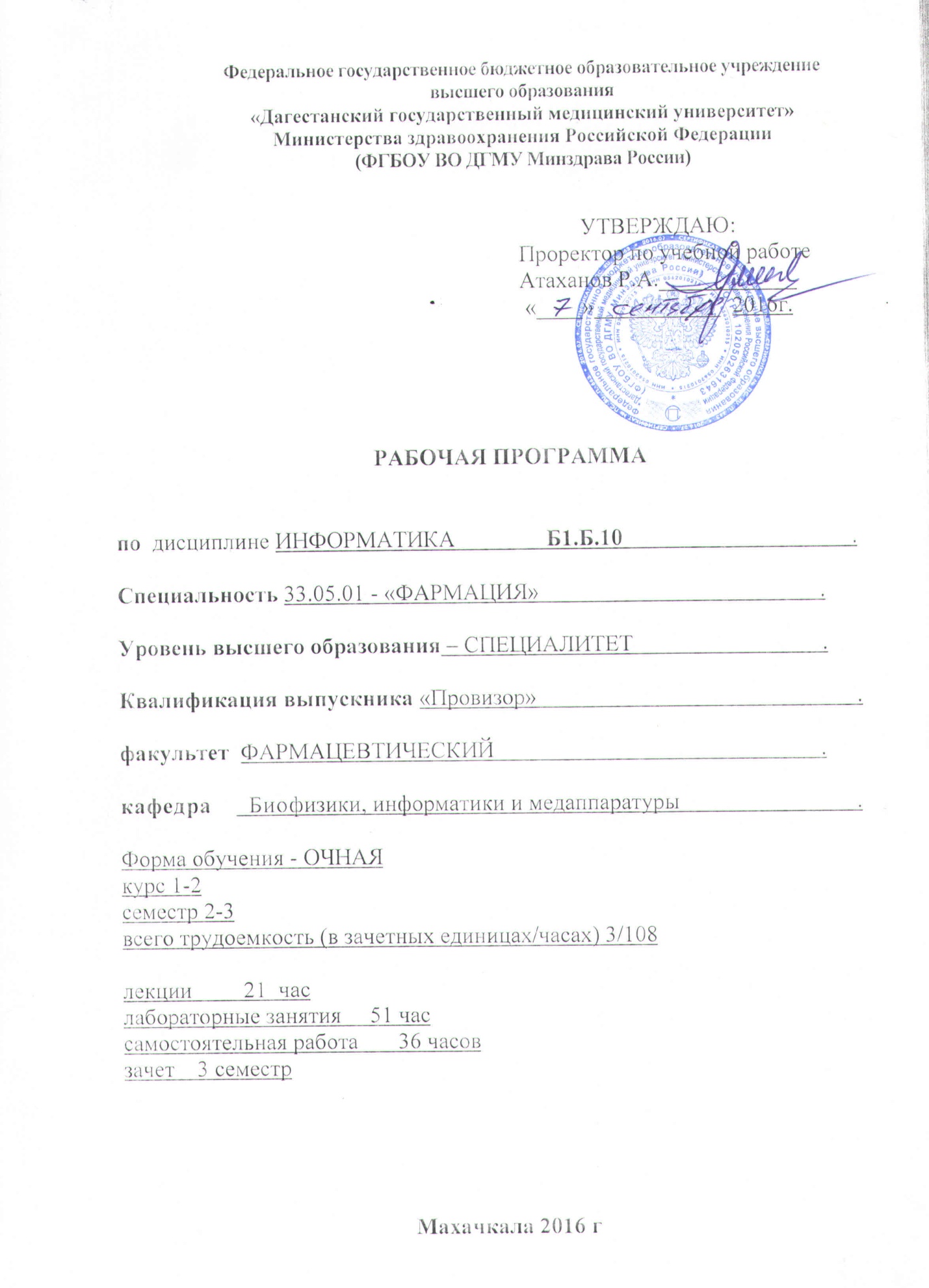 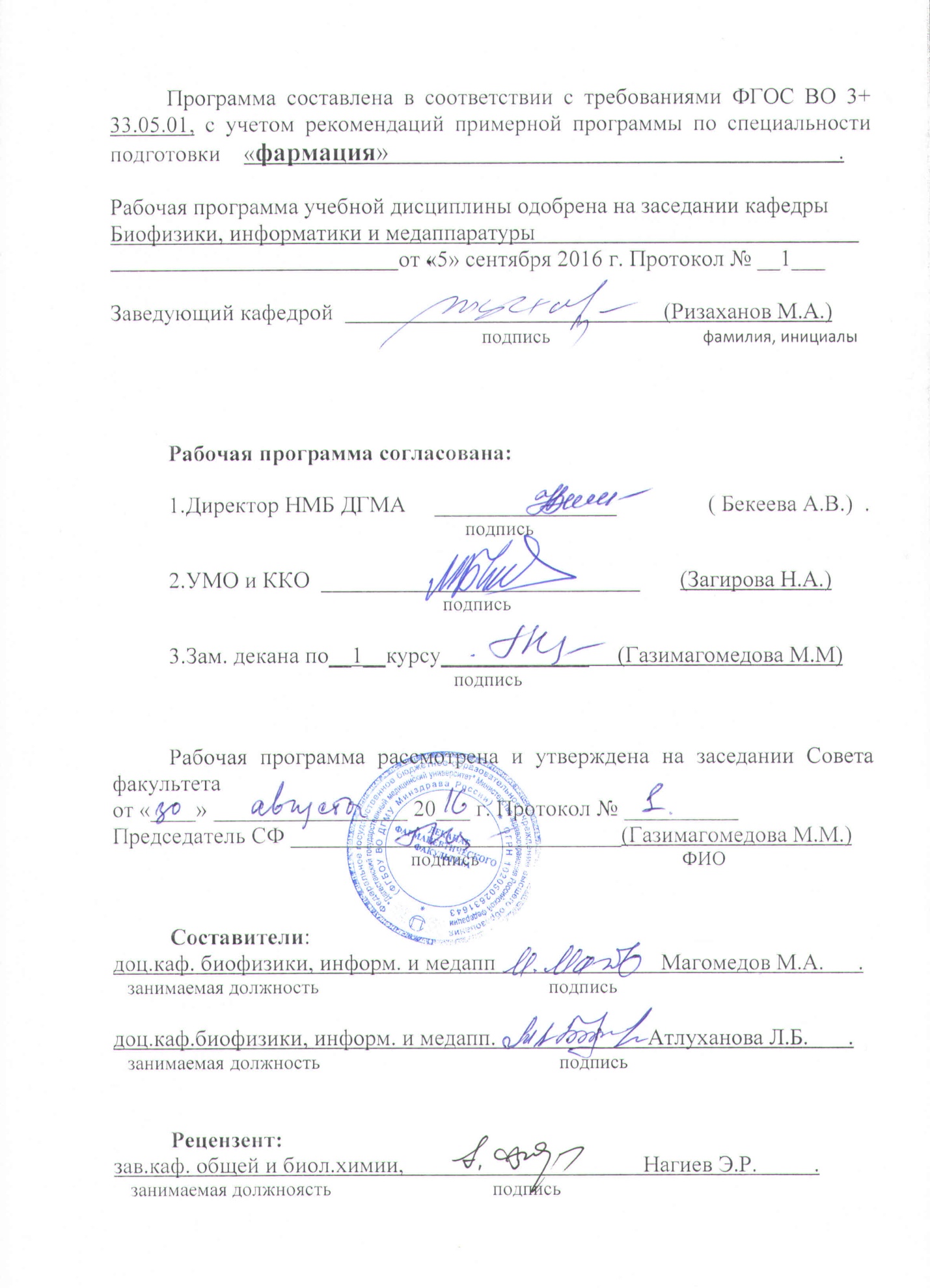 АННОТАЦИЯ К РАБОЧЕЙ ПРОГРАММЕПояснительная запискаРабочая программа дисциплины разработана в соответствии с федеральным государственным образовательным  стандартом высшего образования (ФГОС ВО 3+) по специальности 31.05.01«Фармация» (приказ Минобрнауки № 95 от 9 февраля 2016г.).Процесс изучения дисциплины направлен на формирование следующих компетенций:общекультурные компетенции (ОК):- готовность к саморазвитию, самореализации, самообразованию, использованию творческого потенциала (ОК-5)общепрофессионально-культурные компетенции (ОПК):- готовность решать стандартные задачи профессиональной деятельности с использованием информационных, библиографических ресурсов, медико-биологической и фармацевтической терминологии, информационно- коммуникационных технологий и учетом основных требований информационной безопасности (ОПК-1);- готовность к использованию основных физико-химических, математических и иных естественнонаучных понятий и методов при решении профессиональных задач (ОПК-7)профессиональные компетенции (ПК):- способность и готовность применять основные методы, способы и средства получения, хранения, переработки научной и профессиональной информации; получать информацию из различных источников, в том числе с использованием современных компьютерных средств, сетевых технологий, баз данных и знаний (ПК-1);- готовность к проведению информационно-просветительской работы по пропаганде здорового образа жизни и безопасности жизнедеятельности (ПК-14).Цели и задачи освоения учебной дисциплины: Цель освоения учебной дисциплины состоит в овладении студентами знаний о процессах получения, преобразования и хранения информации, а также принципов анализа различных задач, возникающих в реальной деятельности, на основе изучения общих закономерностей функционирования, создания и применения информационных, автоматизированных систем.Достичь поставленной цели возможно при решении следующих задач:Освоение системы базовых понятий, отражающих системный подход при описании современного мира, где акцентируется внимание на роль информационных процессов в системах различной природы;Овладение следующими компетенциями: способность анализировать, преобразовывать информационные модели различных объектов и процессов, использование их в учебной, познавательно и профессиональной сферах деятельности;Развитие познавательных интересов за счёт использования методов информатики и средств ИКТ при изучении различных предметов и профессиональной деятельности;Место дисциплины в структуре ОСНОВНОЙ ОБРАЗОВАТЕЛЬНОЙ ПРОГРАММЫ (ООП) СПЕЦИАЛИСТА:. Требования к входным знаниям для изучения данной дисциплины  Учебная дисциплина «Информатика» изучается во втором и третьем семестрах и относится к базовой части блок 1 учебного плана по специальности «Фармация». Освоение дисциплины «Информатика» является необходимой основой для последующего изучения дисциплин вариативной части профессионального цикла, прохождения производственной практики. Для изучения данной учебной дисциплины необходимы знания, умения и навыки, формируемые в процессе изучения предметов «Математика» и «Информатика» в общеобразовательной школе, а также предшествующей дисциплиной «Высшая математика», а именно: знания основ теории вероятности и математической статистики, умения исследовать поведение функций, навыки построения графиков функций.2.2. Разделы дисциплины и междисциплинарные связи с обеспечиваемыми  (последующими) дисциплинамиТребования к результатам освоения учебной дисциплиныВ результате изучения дисциплины студент должен:Знать: - основные подходы к определению понятия «информация» (ПК-1) ;- виды и свойства информации; закономерности обмена информацией между системами, виды сигналов (ПК-1);- способы кодирования, хранения и передачи информации (ПК-1) ;- способы оценки количества информации, единицы измерения информации; назначение и виды информационных моделей, описывающих реальные объекты или процессы (ОК-5) ;- основные принципы аппаратного и программного обеспечения компьютера; назначение баз данных и информационных систем (ПК-1)Уметь: - оценивать достоверность информации, сопоставлять различные источники (ОПК-1); - различать методы измерения количества информации: вероятностный, объёмный и алфавитный подходы (ОПК-7); - использовать  информационные модели, оценивать их соответствие реальному объекту и целям моделирования (ПК-14); - создавать реляционные базы данных и осуществлять в них поиск необходимой информации (ПК-1).Владеть: - современными методами представления, сбора и обработки информации, быть готовым работать с компьютером как средством управления информацией; - навыками компьютерного моделирования; навыками просматривать, создавать, редактировать, сохранять записи в базах данных; - навыками анализа качества программно-технологического обеспечения ПК; - навыками поиска информации в базах данных, компьютерных сетях.3.1. Требования к результатам освоения дисциплины «Информатика»Образовательные технологииВ учебной работе используются следующие образовательные технологии: лекция – визуализация, занятие – конференция, дебаты, мастер-класс, «круглый стол», дискуссия типа форум, деловая и ролевая учебная игра, составление презентаций, подготовка и защита рефератов, работа с ситуационными задачами и тестами.Форма промежуточной аттестацииВ соответствии с учебным планом форма промежуточной аттестации – зачет. Проводится в устной форме согласно локальному нормативному акту Даггосмедуниверситета.ОБЪЕМ УЧЕБНОЙ ДИСЦИПЛИНЫ И ВИДЫ УЧЕБНОЙ РАБОТЫОбщая трудоемкость дисциплины составляет по ФГОС ВО 3+ 3 зачетные единицы /108 часов.СОДЕРЖАНИЕУЧЕБНОЙ ДИСЦИПЛИНЫ5.1 Разделы учебной дисциплины и компетенции, которые должны быть освоены при их изучении5.2. Название тем лекций и количество часов учебной дисциплины (семестр 1)(Семестр 2)Название тем практических занятий и количество часов по семестрам изучения учебной дисциплины (Семестр 1)(Семестр 2)Лабораторный практикум не предусмотренОЦЕНОЧНЫЕ СРЕДСТВА ДЛЯ ТЕКУЩЕГО И ПРОМЕЖУТОЧНОГО КОНТРОЛЯа. Тесты в соответствии с компетенциями для текущего контроляПримеры ситуационных задач (ОК-1, ОК-5, ОПК-1, ОПК-7)Сколько единиц в двоичной записи десятичного числа 625? 1) 1 2) 3  +3) 5 4) 2 Пояснение. Переведем число из десятичной системы счисления в двоичную: нужно делить его на 2, пока делимое не будет меньше 2. После запишем остатки от деления начиная с конца. 6252=10011100012 Правильный ответ указан под номером: 3Переведите число AB321.СDF из шестнадцатеричной в десятичнуюРешение:  A*164 +B*163 +3*162 +2*161 +1*160 +C*16-1 +D*16-2 +F*16-3 = 10*65536+ 11*4096+3*256+ 2*16 +1+ 12*1/16+13*1/256+15*1/4096=701217 (3295/4096)Дано А = A716, B = 2518. Найдите сумму A + B. Пояснение. Переведем числа в десятичную систему счисления, выполним сложение, и переведем сумму в двоичную систему счисления: A716 = 10⋅16 + 7 = 16710. 2518 = 2⋅8 2 + 5⋅8 + 1 = 16910. 33610 = 1⋅2 8 + 1⋅2 6 + 1⋅2 4 = 1010100002. Правильный ответ указан под номером: 4Как выглядит число В0С16 в двоичной системе счисления? 1) 1100100010102  +2) 1011000011002 3) 1011000100012 4) 1010000111002 Пояснение. Для решения этого задания можно пойти одним из двух путей: перевести число В0С из шестнадцатеричной в десятичную, а потом в двоичную, или заменить каждый разряд шестнадцатеричной системы на четыре бита двоичной ( В16 = 10112, 016 = 00002, С16 = 11002). Правильный ответ указан под номером: 2 Дано: а = 3210, b = 328. Какое из чисел с, записанных в двоичной системе, отвечает условию b < с < а? 1) 100 0002 2) 11 0012 3) 11 0102 4) 11 1112 Пояснение. Переведём оба числа в двоичную систему счисления: 3210=1000002  328=110102 Из вариантов ответа выберем удовлетворяющий нашему условию. Правильный ответ указан под номером: 4Как выглядит число В0С16 в двоичной системе счисления? 1) 1100100010102  +2) 1011000011002 3) 1011000100012 4) 1010000111002 Пояснение. Для решения этого задания можно пойти одним из двух путей: перевести число В0С из шестнадцатеричной в десятичную, а потом в двоичную, или заменить каждый разряд шестнадцатеричной системы на четыре бита двоичной ( В16 = 10112, 016 = 00002, С16 = 11002). Правильный ответ указан под номером: 2Оценочные средства для итогового контроляПримерная тематика рефератов Семестр № 3Анкетные опросы в аптечной сети как форма сбора статистических данных.Молекулярный компьютер.Модель самовоспроизводящейся структуры на основе клеточного автомата.Компьютерные модели развития популяций.Муравьиный алгоритм как один из эффективных алгоритмов для решения задач поиска маршрутов.Методы медицинской информатики как инструмент для доказательной медицины.Компьютерные технологии при решении задач оптимизации производства и распределения грузов.Информационные методы химического анализа.Задачи распределения грузов (транспортная задача) в фармации и их решение средствами вычислительной техники..Тематика Самостоятельной работы студента9. Учебно-методическое и информационное обеспечение учебной дисциплиныа) основная литература Кобринский Б.А. Медицинская информатика. М. Академия, 2013Магомедов М.А. Практикум по информатике ИПЦ ДГМА, 2014б) дополнительная литератураОмельченко В.П. Практикум по медицинской информатике Ростов Феникс 2001Магомедов М.А. Тестовые задания к дисциплинарному зачету по информатике ИПЦ ДГМА, 2010Гельман В.Я. Практикум Медицинская информатика СПб Питер, 2001в) программное обеспечение 	OSMSWINDOWS-2007					EXCEL-2007					ACCESS-2007					COREL DRAW X4					PHOTOSHOP CS4		Википедия — свободная общедоступная мультиязычная универсальная интернет-энциклопедия. (http://www.wikipedia.org/).Возможность работы с ЭБС «Консультант студента»: http:/studentmedlib.ru, зарегистрированным пользователямс сайта ДГМАhttp://dgma.ru. Материально-техническое обеспечение дисциплины:Использование компьютерных классов для работы студентов.Мультимедийный комплекс (ноутбук, проектор, экран), мониторы. Наборы слайдов, таблиц/мультимедийных наглядных материалов по различным разделам дисциплины. Тестовые задания по изучаемым темам.Методические рекомендации по организации изучения дисциплиныИспользуются образовательные технологии при изучении "Информатики": лекции, игровое проектирование и компьютерная симуляция. 25 % интерактивных занятий от объема аудиторных занятий.	Используются интерактивные формы и методы проведения занятий. Расшифровка частично зашифрованного текста на русском языке (поговорки). Вычисление частоты встречаемости различных букв алфавита в текстах русских писателей и поэтов.п/№Наименование последующих дисциплин Разделы данной дисциплины, необходимые для изучения последующих дисциплинРазделы данной дисциплины, необходимые для изучения последующих дисциплинРазделы данной дисциплины, необходимые для изучения последующих дисциплинРазделы данной дисциплины, необходимые для изучения последующих дисциплинРазделы данной дисциплины, необходимые для изучения последующих дисциплинРазделы данной дисциплины, необходимые для изучения последующих дисциплинРазделы данной дисциплины, необходимые для изучения последующих дисциплинп/№Наименование последующих дисциплин 12345671Физика+№ п/пНомер компетенцииСодержание компетенции (или ее части)В результате изучения учебной дисциплины обучающиеся должны:В результате изучения учебной дисциплины обучающиеся должны:В результате изучения учебной дисциплины обучающиеся должны:В результате изучения учебной дисциплины обучающиеся должны:№ п/пНомер компетенцииСодержание компетенции (или ее части)ЗнатьУметьВладетьОценочныесредства1ОК-5Готов к саморазвитию, самореализации, самообразованию, использованию творческого потенциаласовременные компьютерные технологии в приложении к решению задач медицины и здравоохраненияиспользовать компьютерные медико-технологические системы в процессе профессиональной деятельностибазовыми технологиями преобразования информации: графические, текстовые, табличные редакторыТесты, контрольные работы2ОПК-1ОПК-7готов решать стандартные задачи профессиональной деятельности с использованием информационных, библиографических ресурсов, медико-биологической и фармацевтической терминологии, информационно- коммуникационных технологий и учетом основных требований информационной безопасности; готов к использованию основных физико-химических, математических и иных естественнонаучных понятий и методов при решении профессиональных задач способы кодирования, хранения и передачи информации; способы оценки количества информации, единицы измерения информации; назначение и виды информационных моделей, описывающих реальные объекты или процессы;создавать реляционные базы данных и осуществлять в них поиск необходимой информацииосновными принципами статистической обработки данных;общими способами работы с базами данных;Тесты, контрольные работы3ПК-1ПК-14способен и готов применять основные методы, способы и средства получения, хранения, переработки научной и профессиональной информации; получать информацию из различных источников, в том числе с использованием современных компьютерных средств, сетевых технологий, баз данных и знаний; готов к проведению информационно-просветительской работы по пропаганде здорового образа жизни и безопасности жизнедеятельноститеоретические основы информатики, сбор, хранение, поиск, переработка, преобразование, распространение информации в медицинских и биологических системах, использование информационных компьютерных систем в медицине и здравоохраненииоценивать достоверность информации, сопоставлять различные источники; различать методы измерения количества информации: вероятностный, объёмный и алфавитный подходытерминологией, связанной с современными компьютерными технологиями в приложении к решению задач в медицине и здравоохраненииТесты, контрольные работыВид учебной работыВид учебной работыВсего часов/ зачетных единицСеместрыСеместрыВид учебной работыВид учебной работыВсего часов/ зачетных единиц№ 2№ 3Вид учебной работыВид учебной работыВсего часов/ зачетных единицчасовчасов11234Аудиторные занятия (всего), в том числе:Аудиторные занятия (всего), в том числе:723636Лекции (Л)Лекции (Л)211110Практические занятия (ПЗ), Практические занятия (ПЗ), 512526Семинары (С)Семинары (С)Лабораторные работы (ЛР)Лабораторные работы (ЛР)Самостоятельная работа студента (СРС),в том числе:Самостоятельная работа студента (СРС),в том числе:361818Реферат (Реф)Реферат (Реф)6Подготовка к занятиям(ПЗ)Подготовка к занятиям(ПЗ)99Подготовка к текущему контролю (ПТК))Подготовка к текущему контролю (ПТК))82Подготовка к промежуточному контролю (ППК))Подготовка к промежуточному контролю (ППК))11Вид промежуточной аттестации зачет (З) зачетзачетВид промежуточной аттестации экзамен (Э)ИТОГО: Общая трудоемкостьчас.1085454№п/п№ компетенцииНаименование раздела  учебной дисциплиныСодержание раздела12341ОК-5Основные понятия и методы теории информации и кодированияОсновные подходы к определению понятия «информация». Сообщения, данные, сигнал. Атрибутивные свойства информации, показатели качества информации, формы представления информации. Системы передачи информации.Меры и единицы количества и объема информации. Комбинаторный подход. Алфавитный подход. Статистический подход. Единицы измерения информации.Системы счисления. Перевод чисел из одной системы счисления в другую. Кодирование информации. Кодовые таблицы.2ПК-1История развития вычислительной техники История развития вычислительной техники.Архитектура ЭВМ. Принципы работы вычислительной системы.3ОПК-7Системы счисления Системы счисления. Перевод чисел из одной системы счисления в другую. Кодирование информации. Кодовые таблицы.4ПК-1Аппаратные средства реализации информационных процессовАрхитектура ЭВМ. Принципы работы вычислительной системы. Центральный процессор. Системные шины. Слоты расширения. Запоминающие устройства: классификация, принцип работы, основные характеристики. Устройства ввода-вывода данных, их разновидности и основные характеристики5ПК-1, ПК-14Программные средства реализации информационных процессовКлассификация программного обеспечения. Виды программного обеспечения и их характеристики. Операционные системы. Элементы пользовательского интерфейса ОС Windows. Организация работы с файловой системой.Технологии обработки текстовой информации.Электронные таблицы. Рабочие книги, листы и ячейки. Функции, формулы, диаграммы MS Excel. Элементы математической статистики. Обработка статистических данных с помощью MS Excel.Электронные презентации.Обработка графической информации.6ПК-1Базы данных.Базы данных. Модели данных. Реляционные модели базы данных. СУБД Access. Проектирование баз данных. Основные операции с данными.Базы знаний. Назначение и использование систем искусственного интеллекта7ОПК-1, ОПК-7Модели решения функциональных и вычислительных задачМоделирование как метод познания. Классификация и формы представления моделей. Методы и технологии моделирования моделей. Информационная модель объекта.Математические модели. Компьютерные модели8ОК-5Алгоритмизация и программированиеЭтапы решения задач на компьютерах. Трансляция, компиляция и интерпретация. Алгоритм и его свойства. Способы записи алгоритма. Эволюция и классификация языков программирования. Основные понятия языков программирования. Алгоритмы разветвляющейся структуры. Этапы решения задач на компьютерах. Трансляция, компиляция и интерпретация. Алгоритм и его свойства. Способы записи алгоритма. Эволюция и классификация языков программирования. Основные понятия языков программирования. Алгоритмы разветвляющейся структуры.9ПК-1Локальные и глобальные сети ЭВМ, InternetКомпоненты вычислительных сетей. Принципы организации и основные топологии вычислительных сетей. Принципы построения сетей. Сервисы Интернета10ПК-1Защита информации в сетях Принцип достаточности защитыПонятие об электронной подписип/№Название тем лекций учебной дисциплиныКоличество часовОсновные понятия и методы теории информации и кодирования Основные подходы к определению понятия «информация». Сообщения, данные, сигнал. Атрибутивные свойства информации, показатели качества информации, формы представления информации. Системы передачи информации.Меры и единицы количества и объема информации. Комбинаторный подход. Алфавитный подход. Статистический подход. Единицы измерения информации.Системы счисления. Перевод чисел из одной системы счисления в другую. Кодирование информации. Кодовые таблицы.2История развития вычислительной техники История развития вычислительной техники.Архитектура ЭВМ. Принципы работы вычислительной системы.1Системы счисления Системы счисления. Перевод чисел из одной системы счисления в другую. Кодирование информации. Кодовые таблицы.2Аппаратные средства реализации информационных процессов Архитектура ЭВМ. Принципы работы вычислительной системы. Центральный процессор. Системные шины. Слоты расширения. Запоминающие устройства: классификация, принцип работы, основные характеристики. Устройства ввода-вывода данных, их разновидности и основные характеристики2Программные средства реализации информационных процессов Классификация программного обеспечения. Виды программного обеспечения и их характеристики.Операционные системы. Элементы пользовательского интерфейса ОС Windows. Организация работы с файловой системой.Технологии обработки текстовой информации.Электронные таблицы. Рабочие книги, листы и ячейки. Функции, формулы, диаграммы MS Excel. Элементы математической статистики. Обработка статистических данных с помощью MS Excel.Электронные презентации.Обработка графической информации..2Базы данных.Базы данных. Модели данных. Реляционные модели базы данных. СУБД Access. Проектирование баз данных. Основные операции с данными.Базы знаний. Назначение и использование систем искусственного интеллекта2Итого11п/№Название тем лекций учебной дисциплиныКоличество часов1Основные понятия алгебры логики. Основные логические операции.  Логические элементы. Логические схемы22Модели решения функциональных и вычислительных задач Моделирование как метод познания. Классификация и формы представления моделей. Методы и технологии моделирования моделей. Информационная модель объекта.Математические модели. Компьютерные модели23Алгоритмизация и программирование Этапы решения задач на компьютерах. Трансляция, компиляция и интерпретация.Алгоритм и его свойства. Способы записи алгоритма.Эволюция и классификация языков программирования. Основные понятия языков программирования.Алгоритмы разветвляющейся структуры.Этапы решения задач на компьютерах. Трансляция, компиляция и интерпретация.Алгоритм и его свойства. Способы записи алгоритма.Эволюция и классификация языков программирования. Основные понятия языков программирования.Алгоритмы разветвляющейся структуры.24Локальные и глобальные сети ЭВМ, InternetКомпоненты вычислительных сетей. Принципы организации и основные топологии вычислительных сетей. Принципы построения сетей. Сервисы Интернета25Защита информации в сетях. Принцип достаточности защитыПонятие об электронной подписи2Итого10п/№Название тем практических занятий базовой части дисциплины по ФГОС ВО 3+ и формы контроляКоличество аудиторных часов123Меры и единицы количества и объема информации. Единицы измерения информации. Тесты. Контрольная работа. Индивидуальное домашнее задание.3Кодирование информации. Тесты. Индивидуальное домашнее задание.3Работа с электронными таблицами Excel. Формулы, таблицы. Тесты.3Работа с электронными таблицами Excel. Построение графиков. Тесты.5Системы счисления. Перевод чисел из одной системы счисления в другую. Тесты. Контрольная работа.3Аппаратные средства персонального компьютера. Тесты. Индивидуальное домашнее задание.3Программные средства персонального компьютера. Тесты. Индивидуальное домашнее задание.3Зачетное занятие.2Итого25п/№Название тем практических занятий базовой части дисциплины по ФГОС ВО 3+ и формы контроляКоличество аудиторных часов1231Работа в текстовом редакторе Word. Тесты.3Работа с презентациями в PowerPoint. Тесты.3Работа с электронными таблицами Excel. Математические модели. Тесты.3Основные понятия алгебры логики. Тесты.3Работа с электронными таблицами Excel. Статистическая обработка результатов исследования. Тесты.4Работа с базами данных. СУБД Access. Тесты. Индивидуальное домашнее задание.4Основы составления алгоритмов. Тесты.3Зачетное занятие.3Итого26Код компетенцииОценочный материалОК-5; ПК-1, ПК14Средством представления информации на бумаге НЕ может быть:А. буква, Б. знак, +В. сигнал, Г. цифра, Д. символ.Чему равен 1 Мбайт?А. 1024 байт,  Б. 1000 бит,  +В. 1000 Кбайт, Г. 1024 КбайтРасположите в порядке возрастания: А. 1 Гбайт Б. 1Кбайт В. 1000 байт Г. 10 МбайтА. БАГВ          +Б. ВБГА         В.АГБВ       Г. АБВГВо сколько раз 1 Мбайт больше 1 Кбайта?А. 1024              Б. 100           В. 1000         +Г. 1000Расположи в порядке убывания: А. 1 Гбайт Б. 1Кбайт В.1 бит Г. 1 байт Д. 1 МбайтА. АБВГД           Б. ГВДАБ                В. ВГБДА                        +Г. АДБГВСколько байт в слове «бит»?А. 24      +Б. 3         В. 8          Г. 6Какая из единиц является минимальной единицей измерения объема информации?+А. бит    Б. байт          В. Килобит                     Г. КилобайтЧему равен 1 мегабит в секунду (1Мбит/с)?А. 1000 килобит в секунду  +Б. 1000 килобайт в секундуВ. 1024 килобит в секунду     Г. 1024 килобайт в секундуСколько в одном мегабайте (1 МБайт/с) содержится мегабит (Мбит/с)? +А. 8     Б. 2     В. 1     Г. 1000     Д. 1024           Е. 2048Выберите вариант, в котором единицы измерения информации расположены в порядке убывания.
А. мегабайт, гигабайт, килобайт                Б. килобайт, гигабайт, мегабайт
В. килобайт, мегабайт, гигабайт                 +Г. гигабайт, мегабайт, килобайт Выберите вариант, в котором объемы памяти расположены в порядке возрастания.
А. 15 бит, 20 бит, 2 байта, 1 Кбайт, 1010 байт    
Б. 15 бит, 20 бит, 2 байта, 1010 байт, 1 Кбайт
В. 15 бит, 2 байта, 20 бит, 1 Кбайт, 1010 байт
+Г. 15 бит, 2 байта, 20 бит, 1010 байт, 1 КбайтСколько байтов в слове КОМПЬЮТЕР?А. 2                  +Б. 9                 В. 1024            Г. 3Сколько байт в слове ТЕХНОЛОГИЯ?А. 11                Б. 80                В. 44                Г. 1                  +Д. 10Расположи в порядке убывания:А.) 1 Гбайт  Б) 1Кбайт          В) 1 бит            Г) 1 байт           Д) 1 МбайтА. АБВГД     Б. ГВДАБ    В. ВГБДА    +Г. АДБГВКакая величина является базовой единицей хранения информации и может хранить только одну цифру «0» или «1»?А. БайтБ. Килобайт+В.БитГ. ГерцРасставьте знаки <, =, > в следующей цепочке: 1024 байт … 1 Кбайт … 1 Мбайт … 1024 Кбайт … 1 Гбайт.А. <, <, =, <   Б. >, =, >, <    +В. =, <, =, <      Г. =, >, =, <Сколько бит в 10 байтах?А. 100     +Б. 80    В. 8000    Г. 1000Чему равен 1 байт?А. 10 бит    Б. 8 бит     +В. 8 байт     Г. 100 битСколько бит в слове «байт»?А. 4     Б. 8    В. 24    +Г. 32Сколько байт (без кавычек) содержит фраза «Сегодня 7 июля 2011 г.»?А. 16    +Б. 18    В. 20     Г. 22Какая формула правильная? А. 1 КБ = 1 килобайт = 1024 байт        Б. 1 КБ = 1 кибибайт = 1024 байт+В. 1 КБ = 1 килобайт = 1000 байт      Г. 1 КБ = 1 кибибайт = 1000 байтЧему равен 1 мегабайт в секунду (1МБ/с)? А. 1000 килобит в секунду      +Б. 1000 килобайт в секундуВ. 1024 килобит в секунду       Г. 1024 килобайт в секундуВыберите вариант, в котором единицы измерения информации расположены в порядке возрастания.
А. гигабайт, мегабайт, терабайт       Б. терабайт, мегабайт, гигабайт
+В. мегабайт, гигабайт, терабайт     Г. мегабайт, терабайт, гигабайтВыберите вариант, в котором объемы памяти расположены в порядке убывания.
А. 1010 байт, 1 Кбайт, 2 байта, 20 бит, 10 бит    
Б. 1010 байт, 1 Кбайт, 20 бит, 2 байта, 10 бит
В. 1010 байт, 2 байта, 1 Кбайт, 20 бит, 10 бит
+Г. 1 Кбайт, 1010 байт, 20 бит, 2 байта, 10 битСколько битов в слове ИНФОРМАЦИЯ?+А. 80                Б. 10                В. 1024            Г. 8В каком списке единицы измерения количества информации расположены в правильном порядке по возрастанию?А. 1 байт, 1 бит, 1 Кбайт, 1 Мбайт, 1 Гбайт, 1 Тбайт+Б. 1 бит, 1 байт, 1 Кбайт, 1 Мбайт, 1 Гбайт, 1 ТбайтВ. 1 бит, 1 байт, 1 Мбайт, 1 Кбайт, 1 Гбайт, 1 ТбайтГ. 1 бит, 1 байт, 1 Кбайт, 1 Гбайт, 1 Мбайт, 1 ТбайтД. 1 бит, 1 байт, 1 Кбайт, 1 Мбайт, 1 Тбайт, 1 ГбайтСколько бит в 1 Кбайте?А. 1000           Б. 8192           В. 1024            +Г. 8000Сколько байт в слове МЕТРОНОМ?А. 10                Б. 80                В. 64                Г. 1                  +Д. 8ПК-1; ОПК-7Перечислите процессоры общего назначения.+а. Лексикон, Microsoft Word, WordPerfect;  б. Лексикон, ChiWriter, TEX, Microsoft Word;в. WordPerfect, Basic, Pascal;			г. Microsoft Word, Паскаль, Бейсик.С какими операционными системами работает Microsoft Word?а.  для его работы нет необходимости в операционной системе; б. MS-DOS, Windows 95, Windows XP; +в. Windows 95, Windows 98, Windows 2000, Windows XP;  г. Windows 3.11, Windows 98, MS DOS, Windows 2000.Укажите последовательность действий для запуска Word?+а. Пуск-Программы- Microsoft Word; б. Пуск-Windows 95- Microsoft Word;в. Пуск-Главное меню- Microsoft Word; г. Пуск-Проводник- Microsoft Word.Основной экран Microsoft Word имеет следующие специфические объекты:а. строка меню, Панели инструментов, Линейка, курсор;+б. Панели инструментов, Линейка, Кнопки режима просмотра, курсор;в. строка состояния, курсор, Панель стандартная, Панель форматирования;г. строка меню, полосы прокрутки, кнопки режима просмотра;д. панели инструментов, строка меню, строка состояния.Строка меню Microsoft Word содержит следующие опции:а. Файл, Правка, Рисование, Вид, Вставка, Сервис, Таблица;б. Файл, орфография, Правка, Рисование, Вид, Вставка, Сервис;+в. Файл, Правка, Вид, Вставка, Формат, Сервис, Таблица, Окно, Справка;г. Файл, Правка, Орфография, Вид, Вставка, Сервис, Окно, Таблица.Из чего состоят панели инструментов?+а. кнопок и раскрывающихся списков; б. кнопок и таблиц;в. кнопок, горизонтальных и вертикальных меню; г. пиктограмм и раскрывающихся списков; д. пиктограмм, горизонтальных и вертикальных меню.Как определить назначение кнопок панели инструментов ?а. нужно установить указатель мыши на кнопке и щелкнуть левой клавишей мыши;б. нужно установить указатель мыши на кнопке  и щелкнуть правой клавишей мыши; +в. нужно установить указатель мыши на кнопку и задержать там на пару секунд; г. нужно установить указатель мыши на кнопку и задержать там минуту.15. Кнопки режима просмотра представляют различные режимы представления документа на экране :а. обычный режим, режим форматирования, режим структуры; +б. обычный режим, режим разметки, режим структуры; в. обычный режим, режим стандартная, режим форматирования;г. обычный режим, режим рисования, режим копирования.Что происходит при одновременном нажатии клавиш Ctrl + Del ?а. удаление слова слева от курсора;б. удаление символа слева от курсора;  +в. удаление слова справа от курсора;    	 г. удаление символа справа от курсора.22. Как произвести выделение всего текста в Microsoft Word ?а. щелкнуть левой клавишей мыши по левому полю при нажатой клавише Alt;б. щелкнуть правой клавишей мыши по левому полю при нажатой клавише Alt;+в. щелкнуть левой клавишей мыши по левому полю при нажатой клавише Ctrl;г. щелкнуть правой клавишей мыши по правому полю при нажатой клавише Ctrl;   Как выделить слово ?а. щелкнуть левой клавишей мыши на нем;   +б. дважды щелкнуть левой клавишей мыши на нем; в. щелкнуть левой клавишей мыши на нем при нажатой клавише Ctrl;г. дважды щелкнуть левой клавишей мыши на нем при нажатой клавише Alt;Как выделить абзац ? а. щелкнув в любом месте абзаца при нажатой клавише Alt;б. щелкнув в любом месте абзаца при нажатой клавише Shift; в. дважды щелкнув в любом месте абзаца; +г. дважды щелкнув по полю слева от абзаца.       Неверно утверждение: чтобы проверить орфографию всего документа необходимо: а. щелкнуть по кнопке Орфография панели инструментов Стандартная; б. нажать Ctrl + Home, щелкнуть по кнопке Орфография панели инструментов Стандартная;    в. нажать Ctrl + End, щелкнуть по кнопке Орфография панели инструментов Стандартная;  +г. выбрать команду Сервис – Исправления, затем нажать F7.Перечислите примеры форматирования символов :+а. шрифт, размер, подчеркивание, курсивное или полужирное начертание;б. шрифт, формат, размер шрифта, подчеркивание, курсивное или полукурсивное начертание;в. размер шрифта, формат, жирное или полужирное начертание;г. шрифт, атрибут символа, размер, подчеркивание, курсивное или полужирное начертание.Как изменить шрифт выделенного фрагмента текста ?а. открыть список с названиями шрифтов с помощью кнопки Формат панели Стандартная и выбрать необходимый;+б. открыть список с названиями шрифтов с помощью кнопки Шрифт панели инструментов Форматирование и выбрать новый шрифт;в. открыть список с названиями шрифтов с помощью опции Формат пункта меню Шрифт и выбрать новый шрифт;        г. открыть список с названиями шрифтов с помощью пункта меню Сервис, далее шрифт и выбрать новый шрифт.Как можно осуществить выравнивание уже набранного текста ?а. одновременным нажатием четырех кнопок переключателей панели инструментов Форматирование; б. предварительно выделить весь текст, затем – опция Выравнивание пункта меню Формат; в. предварительно выделить весь текст, затем одновременно нажать две из четырех кнопок переключателей панели инструментов Форматирование;+г.  предварительно выделить весь текст, затем нажать одну из четырех кнопок переключателей панели инструментов Форматирование.Как осуществляется сохранение документа на диске ?+а. выполнить команду Файл  Сохранить как, и в раскрывшемся окне  Сохранение документа дать имя документу и далее щелкнуть по кнопке Сохранить;б. выполнить команду Сервис  Сохранить как  и в раскрывшемся окне Сохранение документа дать имя документу и далее щелкнуть по кнопке Сохранить;в. выполните команду Файл  параметры и в раскрывшемся окне Сохранение документа щелкнуть по кнопке  Сохранить; г. нет правильного ответа.Как открыть ваш документ из папки Мои документы ? а. Файл - Отрыть - Окно «Папка» -  Мои документы –   Открыть;+б. Файл – Открыть – Мои документы – Открыть;в. Файл – Мои документы – Открыть;    г.  Файл – Открыть – Мои документы.  Как осуществить запуск редактора формул в MS Word?+а. установить курсор в нужное место, далее на строке меню Вставка – Объект – MS Equation;б. установить курсор в нужное место, далее на панели Стандартная Вставка – Редактор формул;в. установить курсор в нужное место, далее на панели Форматирования Формат – Шрифт - MS Equation;г. установить курсор в нужное место, далее щелкнуть по кнопке Пуск – Программы - MS Equation.Полосы прокрутки позволяют …а. показать, где появится следующий вводимый символ;+б. добраться до тех частей документа, которые в данный момент не видны;в. устанавливать отступы и поля;г. показывать справочную информацию о тех частях документа, которые в данный момент не видны. Пункт Правка в строке меню осуществляет ….+а. все операции с буфером обмена, поиском и заменой строк, отменой и повторением последних операций;	б. различные дополнительные функции: проверка орфографии, синонимы, перенос слов и т.д., а также настройка Word;в. все операции, связанные с вторичными окнами Word, в том числе при работе с несколькими документами сразу;г. все операции, связанные с вставкой, включая внедрение объектов.ПК-1; ПК-14; ОПК-7Для перехода с одного рабочего листа на другой можно воспользоваться одним из следующих способов:а. щелкнуть правой кнопкой мыши на соответствующем ярлычке или щелкнуть на одной из кнопок прокрутки ярлыков правой кнопкой мыши;б. щелкнуть на системном значке;в. двойной щелчок правой кнопкой мыши в строке формул;г. щелкнуть мышью на соответствующем ярлычке, или щелкнуть на одной из кнопок прокрутки ярлыков левой кнопкой мыши;+д. щелкнуть мышью на соответствующем ярлычке, или щелкнуть на одной из кнопок прокрутки ярлыков правой кнопкой мыши.Верно утверждение:+а. чтобы переименовать рабочий лист, надо дважды щелкнуть на его ярлычке;б. чтобы переименовать рабочий лист, нужно ввести соответствующее имя в строку состояния;в. чтобы переименовать рабочий лист, нужно воспользоваться командой ФайлИмя;г. чтобы переименовать рабочий лист, нужно воспользоваться командой ФайлПравкаИмя;д. чтобы переименовать рабочий лист, надо щелкнуть правой кнопкой мыши в текущей ячейке.Что собой представляют ячейки в Excel?а. минимальные элементы для хранения 1 байта данных;+б. минимальные элементы для хранения данных;в. минимальные элементы электронной памяти для хранения формул.г. минимальные элементы электронной памяти для хранения 1 байта;д. минимальные элементы для хранения 1 бита данных.Файлы Excel имеют расширения:а. .dbf;		б. .fpt;		+в. .xls;	г. .sys;           д. .rar.Какая из указанных диапазонов имеет правильное обозначение?а. А5; В7;      +б. А2:В10;             в. 2В:С7;	г. В2;5С.Верно утверждение:а. в адресе $А5 не будет меняться ни номер строки ни номер столбца;б. в адресе $А5 не будет меняться номер строки;+в. в адресе $А5 не будет меняться номер столбца;г. в адресе $А5 будет меняться как номер строки, так и номер столбца;д. в адресе $A5 будет меняться номер столбца.Верно утверждение:а. в адресе В$8 не будет меняться ни номер строки ни номер столбца;+б. в адресе В$8 не будет меняться номер строки;в. в адресе В$8 не будет меняться номер столбца;г. в адресе В$8 будет меняться как номер строки, так и номер столбца;д. в адресе В$8 будет меняться номер строки.Верно утверждение -  в адресе $D$I2:+а. не будет меняться ни номер строки ни номер столбца;б. не будет меняться номер строки;в. не будет меняться номер столбца;г. будет меняться как номер строки, так и номер столбца;Как активизировать конкретный рабочий лист?а. щелкнув правой клавишей мыши на ярлычке соответствующего рабочего листа;+б. щелкнув левой клавишей мыши на ярлычке соответствующего рабочего листа;в. дважды щелкнув на ярлычке соответствующего рабочего листа;г. нажав клавишу Shift щелкнуть левой клавишей мыши на ярлычке рабочего листа;д. нажав клавишу Ctrl щелкнуть на ярлычке рабочего листа.Верно утверждение:а. переместить  рамку активной ячейки можно с помощью курсорных клавиш, при нажатой клавише Ctrl;б. переместить рамку активной ячейки можно с помощью указателя мыши, при нажатой клавише Shift;в. переместить рамку активной ячейки можно с помощью панели инструментов «Стандартная»;+г. переместить рамку активной ячейки можно с помощью указателя мыши и курсорных клавиш;д. переместить рамку активной ячейки можно с помощью полос прокрутки.В отличие от бумажных табличных документов электронные таблицы:а. имеют большую размерность;		+б. позволяют быстрее производить расчеты;в. стоят дороже;	       г. позволяют красиво размещать данные.В электронные таблицы нельзя вводить данные следующего вида:а. текстовые;	+б. графические;	в. числовые;   г. символьные.В электронной таблице строки нумеруются следующим образом:а. А, В, С, …, Z, АА, …;		+б. 1, 2, 3, …, 255, …;в. произвольным образом;		г. А, Б, В, Г, …., АА, …Формула в электронных таблицах не может включать:а. имена ячеек;	б. числа;	+в. текст;	г. знаки арифметических действий.В электронных таблицах со знака «=» начинается ввод:а. числа;	б. текста;	в. строки;	+г. формулы.В электронной таблице выделен диапазон А1:В3. Сколько ячеек выделено?а. 3;     б. 4;	в. 5;	+г. 6.ПК-1; ОПК-7Что не принято считать структурой медицинского исследования?а. совокупность организационных моментов по отбору пациентов в опытные и контрольные группы исследования;б. назначения определенного вида;в. продолжительность лечения и его сопоставимость ;г. наблюдения за больными в короткоотставленные и долгосрочные периоды лечения;+д. статистическая обработка данных и обоснование полученных выводов.Какой из этапов проведения медико-биологических исследований обходится без знаний основ математической статистики?а. формулирование цели и планирование эксперимента;б. наборе данных и их первичной обработке;в. выдвижении и проверке гипотез;г. построении математических моделей;+д. построении биологических и физических моделей.Выборочное среднее вычисляется по формуле:а.Х=;  +б.Х=;   в.Х=;  г.Х=. Что определяет выборочное среднее квадратическое отклонение?а. центр группировки возможных значений исследуемой величины;б. степень отклонения выборочных средних контрольной и опытной групп;+в. степень отклонения значений исследуемой величины от выборочного среднего;г. степень отклонения возможных значений выборочных данных от возможных значений генеральной совокупности. Выборочное среднее квадратическое отклонение определяется по формуле:а. S=;	+б. S=;	в. Sх =;	г. S=. Что показывает ошибка выборочной средней?+а. насколько значение выборочной средней близко к среднему значению генеральной совокупности;б. насколько значение выборочной средней контрольной группы близко к среднему значению опытной группы;в. насколько значение выборочной дисперсии близко к генеральной дисперсии;г. насколько значение выборочной средней близко к возможным значениям исследуемой величины. Ошибка выборочной средней вычисляют по формуле:+а. mх=;   б. mх=;   в. mх=;   г. mх=.По какой формуле вычисляется доверительный интервал для генеральной средней ?а. Х-StХ+St;		+б. Х- mх tХ+ mх t;	в. Х-2Х+2;		г. Х-tХ+t.В формуле для вычисления доверительного интервала генеральной среднейХ- mх tХ+ mх t, что собой представляет t?+а. нормированный показатель зависящий от доверительной вероятности Р, и числа степеней свободы f=n-1;б. нормированный показатель зависящий от доверительной вероятности Р,числа степеней свободы f=n;в. нормированный показатель, зависящий от объема выборки n и уровня значимости ;г. нормированный показатель, зависящий от ошибки выборочной средней mх и доверительной вероятности.С помощью какого критерия осуществляется проверка гипотезы в равенстве между средними значениями?а. критерия Фишера;          б. критерия 2;  +в. критерия Стьюдента;   г. критерия Пирсона.С помощью какого критерия осуществляется проверка гипотезы о равенстве дисперсий?+а. критерия Фишера;             б. критерия 2; в. критерия Стьюдента;	 г. критерия Пирсона.В каком случае обычно применяют критерий 2?а. где для проверки достоверности различий критерий Фишера применить не удается;+б. где для проверки достоверности различий критерий Стьюдента применить не удается;в. где для проверки достоверности различий критерий корреляции применить не удается;г. где для проверки достоверности различий критерий асимметрии применить не удается.Код компетенцииОценочный материалОК-5, ОПК-7Основные понятия и методы теории информации и кодированияСообщения, сигнал, данныеВиды и формы сигналов Разграничение понятий данные и информацияАтрибутивные свойства информацииПоказатели качества информацииФормы представления информацииСистемы передачи информацииМеры и единицы количества и объема информации.Алфавитный подход.Статистический (вероятностный) подход Формула Шеннона, формула ХартлиЕдиницы представления информации. Единицы скорости передачи данныхСистемы счисленияМатематические характеристики позиционных систем счисленияПеревод чисел из одной системы счисления в другую.ОК-5, ПК-1 Кодирование информации.Кодовые таблицыКодирование чиселКодирование текстаКодирование графической информацииКодирование звуковой информацииКодирование видеоинформацииИзмерение информацииПредмет и задачи информатикиПонятие информационной технологииПрименение информационных технологий в медицине и здравоохранении История развития вычислительной техникиПоколения ЭВМПК-1Аппаратные средстваАрхитектура ЭВМ.Принцип работы вычислительной системы. Положения фон НейманаШинная архитектура ЭВМКлассификация компьютеровЦентральный процессор.Системные шины.Слоты расширения.Запоминающие устройства: классификация, принцип работы, основные характеристики.Устройства ввода-вывода данных, их разновидности и основные характеристики.Программные средстваВерсии и модификации программКлассификация программного обеспеченияБазовый уровень программного обеспеченияСистемный уровень программного обеспеченияКлассификация прикладных программных средствОперационные системы.Какие вы знаете версии и модификации Windows?Назначение операционных системЭлементы пользовательского интерфейса Windows.Организация работы с файловой системой.Технологии обработки текстовой информации. Электронные таблицы. Рабочие книги, листы и ячейки. Функции, формулы, диаграммы MS Excel.Элементы математической статистики. Обработка статистических данных с помощью MS Excel.Обработка графической информацииОпределение файлаАтрибуты файлаПК-1Базы данныхОсновные понятия баз данных Типы баз данныхЧто такое реляционная база данных?Объекты базы данных Структура таблиц баз данныхЗапросы,их виды и назначениеФормыОтчетыОбработка информации средствами MicrosoftAccessНазначениеMicrosoftAccessИнтерфейсMSAccess 2007Создание таблицВвод и редактирование структуры таблицыСоздание связей между таблицамиРабота с базой данныхСоздание запросовСоставление отчетов Основные понятия алгебры логикиЧто изучает наука логикаВысказывание, виды высказыванийОсновные понятия алгебры высказываний (логическая переменная, логическая операция, таблица истинности)Конъюнкция (определение, обозначение, таблица истинности, обозначение на языке логики)Дизъюнкция (определение, обозначение, таблица истинности ,обозначение на языке логики)Инверсия (определение, обозначение, таблица истинности, обозначение на языке логики)Исключающее ИЛИ (определение, обозначение, таблица истинности, обозначение на языке логики)Импликация (определение, обозначение, таблица истинности, обозначение на языке логики)Эквивалентность (определение, обозначение, таблица истинности, обозначение на языке логики)Базовые логические элементы, их назначениеПК-1Локальные и глобальные компьютерные сетиЧто такое протокол?Что такое аппаратный протокол?Что такое программный протокол?Что такое локальная сеть?Что такое файловый сервер?Что такое одно ранговые сети?Что такое аппаратный шлюз?Что такое программный шлюз?Что такое брандмауэр?Что такое протокол TCP/IP?Что такое протокол TCP? Как он работает?Что такое протокол IP? Как он работает?Что такое маршрутизатор?Сетевые технологии обработки информацииГлобальная сеть ИнтернетМедицинские информационные системыСлужбы ИнтернетаЗащита информации в сетяхЧто такое компьютерные вирусы?Принцип достаточности защитыПонятие об электронной подписиАлгоритмизация и программированиеМоделирование как метод познания.Классификация и формы представления моделей..Информационная модель объекта.Этапы решения задач на компьютерах. Трансляция, компиляция и интерпретация.Алгоритм и его свойства. Способы записи алгоритма.Эволюция и классификация языков программирования.Основные понятия языков программирования.Виды алгоритмовЛинейный алгоритмАлгоритмы разветвляющейся структуры.Циклический алгоритмЗадачи на составление алгоритмовОсновные операторы языка BASIC№ п/п№ семестраНаименование раздела учебной дисциплины Виды СРСВсего часов123452Основные понятия и методы теории информации и кодированияподготовка к занятиям, подготовка к тестированию, подготовка к текущему контролю, ,52Технические средства реализации информационных процессовподготовка к занятиям, подготовка к тестированию,52Программные средства реализации информационных процессовподготовка к занятиям, подготовка к тестированию, подготовка к промежуточной аттестации5ИТОГО часов в семестре:ИТОГО часов в семестре:ИТОГО часов в семестре:ИТОГО часов в семестре:153Модели решения функциональных и вычислительных задачнаписание рефератов, подготовка к занятиям, подготовка к тестированию,113Алгоритмизация и программированиеподготовка к занятиям, подготовка к тестированию,53Локальные и глобальные сети ЭВМ, Internet. Защита информации в сетях.подготовка к занятиям, подготовка к тестированию, подготовка к итоговой аттестации5ИТОГО часов в семестре:ИТОГО часов в семестре:ИТОГО часов в семестре:ИТОГО часов в семестре:21